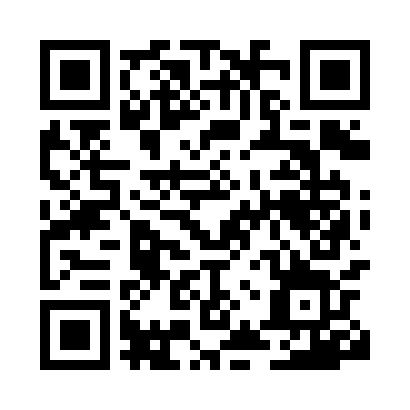 Prayer times for Belovitsa, BulgariaMon 1 Apr 2024 - Tue 30 Apr 2024High Latitude Method: Angle Based RulePrayer Calculation Method: Muslim World LeagueAsar Calculation Method: HanafiPrayer times provided by https://www.salahtimes.comDateDayFajrSunriseDhuhrAsrMaghribIsha1Mon5:277:041:265:557:489:192Tue5:257:021:255:567:499:213Wed5:237:001:255:577:509:224Thu5:216:591:255:577:519:235Fri5:196:571:245:587:539:256Sat5:176:551:245:597:549:267Sun5:156:541:246:007:559:288Mon5:136:521:246:007:569:299Tue5:116:501:236:017:579:3110Wed5:096:491:236:027:589:3211Thu5:076:471:236:037:599:3312Fri5:056:451:236:038:019:3513Sat5:036:441:226:048:029:3614Sun5:016:421:226:058:039:3815Mon4:596:401:226:068:049:3916Tue4:576:391:226:068:059:4117Wed4:556:371:216:078:069:4218Thu4:536:361:216:088:079:4419Fri4:516:341:216:088:089:4620Sat4:496:331:216:098:109:4721Sun4:476:311:206:108:119:4922Mon4:456:291:206:108:129:5023Tue4:436:281:206:118:139:5224Wed4:416:261:206:128:149:5325Thu4:396:251:206:128:159:5526Fri4:376:241:206:138:169:5727Sat4:356:221:196:148:179:5828Sun4:336:211:196:148:1910:0029Mon4:316:191:196:158:2010:0130Tue4:296:181:196:168:2110:03